                                                                                                   Пока все дома.                          Артикуляционная гимнастика.                                Дорогие мамы и папы!    Гимнастика для рук, ног - дело нам привычное и знакомое. Понятно ведь, для чего мы тренируем мышцы - чтобы они стали сильными, ловкими, подвижными. А вот зачем язык тренировать, ведь он и так "без костей"? Оказывается, язык - главная мышца органов речи. И для него, как и для всякой мышцы, гимнастика просто необходима. Ведь язык должен быть достаточно хорошо развит,  чтобы выполнить тонкие целенаправленные  движения, именуемые звукопроизношением. Заниматься артикуляционной гимнастикой стоит начать  как можно раньше.   Детям двух, трех, четырех лет артикуляционная гимнастика поможет быстрее "поставить" правильное звукопроизношение.   Поначалу артикуляционную гимнастику необходимо выполнять перед зеркалом. Ребенок должен видеть, что язык делает. Мы, взрослые, не задумываемся, где находится в данный момент язык (за верхними зубами или за нижними). У нас артикуляция - автоматизированный навык, а ребенку необходимо через зрительное восприятие обрести этот автоматизм, постоянно упражняясь.    Не огорчайтесь, если  некоторые упражнения не будут получаться с первого раза даже у вас. Попробуйте повторить их вместе с ребенком, признаваясь ему: "Смотри,  у меня тоже не получается, давай вместе попробуем".  Будьте терпеливы, ласковы и спокойны, и все получится. Занимайтесь с ребенком ежедневно по 5-7 минут.Окошко.*широко открыть рот - "жарко"*закрыть рот - "холодно".Чистим зубки.*улыбнуться, открыть рот*кончиком языка с внутренней стороны "почистить" поочередно нижние и верхние зубы.Месим тесто.*улыбнуться*пошлепать языком между губами - "пя - пя - пя - пя - пя*покусать кончик языка зубками (чередовать эти два движения).Чашечка.*улыбнуться*широко открыть рот *высунуть широкий язык и придать ему форму "чашечки" (т.е. слегка приподнять кончик языка).Дудочка.*с напряжением вытянуть вперед  губы (зубы сомкнуты).Заборчик.*улыбнуться, с напряжением обнажив сомкнутые зубы.Маляр.*губы в улыбке*приоткрыть рот*кончиком языка погладить ("покрасить") нёбо.Лошадка.*вытянуть губы*приоткрыть рот*поцокать "узким" языком (как цокают копытами лошадки).Грибочек.*улыбнуться*поцокать языком, будто едешь на лошадке*присосать широкий язык к нёбу.Пароход гудит.*губы в улыбке*открыть рот*с напряжением произнести долгое "ы - ы - ы..."Слоник пьет.*вытянув вперед губы трубочкой, образовать "хобот слоника"*"набирать водичку", слегка при этом причмокивая.Индюки болтают.*языком быстро двигать по верхней губе - "бл - бл- бл - бл..."Орешки.*рот закрыт, кончик языка с напряжением поочередно упирается в щёки*на щеках образуются твердые шарики - "орешки".Качели.*улыбнуться*открыть рот*кончик языка за верхние зубы*кончик языка за нижние зубы.Часики.*улыбнуться, открыть рот*кончик языка (как часовую стрелку) переводить из одного уголка рта в другой.Блинчик.*улыбнуться, приоткрыть рот, положить широкий  язык на нижнюю губу.Барабанщик.*улыбнуться, открыть рот*кончик языка за верхними  зубами: "дэ - дэ - дэ - дэ..."Вкусное варенье.*улыбнуться, открыть рот*широким языком в форме "чашечки"  облизать верхнюю губу.Шарик.*надуть щеки*сдуть щеки.                      Удачи!                                                       Кузнецова М.Г. учитель-логопед                                                              высшей квалификационной категории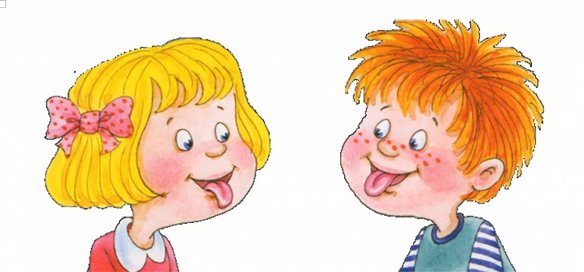 